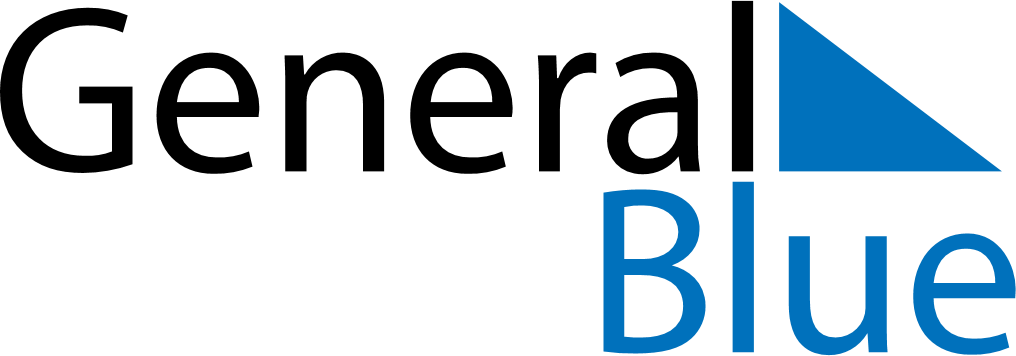 August 2022August 2022August 2022August 2022AnguillaAnguillaAnguillaSundayMondayTuesdayWednesdayThursdayFridayFridaySaturday1234556August MondayAugust ThursdayConstitution DayConstitution Day78910111212131415161718191920212223242526262728293031